Základní škola a mateřská škola rychnov nad Kněžnou, roveň 60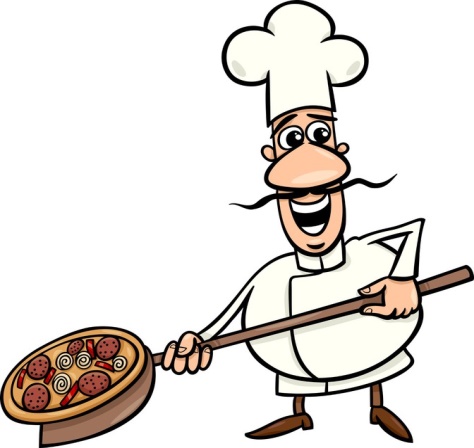 Jídelní  lístek          31.10. – 4.11.2022Jídlo obsahuje alergeny. Jejich čísla  jsou uvedena za názvem jídelníčku.Seznam alergenů: 1 - obiloviny obsahující lepek (a- pšenice, b-žito, c-ječmen, d-oves)               6 - sója                               3 - vejce                                                                                                             7 - mléko                              4 - ryby                                                                                                              8 - skořápkové plody                               5 - podzemnice olejná (arašídy)                                                                        9 - celerStrava je určena k okamžité spotřebě!Změna jídelníčku vyhrazena!/alergeny/Pondělí:tvarohový závin, jablko, vanilkové mléko1a,7polévka z červené čočky1a,9rybí filé na másle, bramborová kaše, kompot, čaj1a,4,7,9chléb, kapiová pomazánka, rajče, granko1a,7Úterý:chléb, pomazánka vajíčková s bylinkami, okurka, mléko1a,3,7polévka kmínová s vejci1a,3,9kuře na česneku, dušená rýže, džus1a,9slunečnicový chléb, liptovská pomazánka, paprika, čaj1a,b,c,d,7Středa:MŠ – divadlopolévka zeleninová s kroupami1a,9pečená vepřová kýta, špenát, bramborové špalíčky, čaj1a,3,7,9houska, máslo, jahodový džem, hroznové víno, mléko1a,7Čtvrtek:veka, arašídová nugeta, banán, granko1a,5,7,8polévka květáková1a,3,9italský zbruf se sýrem, těstoviny, džus1a,7,9chléb, lučina, zeleninový talíř, bílá káva1a,3,7Pátek:chléb, česneková pomazánka, okurka, mléko1a,7polévka pohanková1a,9prejt, kysané zelí, brambory, čaj1a,9kukuřičný plátek, ochucené pomazánkové máslo, paprika, malcao1a,7